Write here the title of your communicationElisabetta Ranucci,a Paolo Ferruti,a Jenny Alongi,a John Smithba Dipartimento di Chimica, Università degli Studi di Milano, via C. Golgi 19, 20133, Milano, Italyb Department of Chemistry, University of xxxxx, address  xxxxxxxxxxxelisabetta.ranucci@unimi.itDeadline for the submission: 4th June 2021Abstract (max 500 words)Write here your text using the following style:Write a single paragraph abstract using the impersonal form.Have no indentation and empty lines.Citing in the text: numbers enclosed in square brackets, e.g. [1] or [2,6] or [1-4] and placed before punctuation.Submit your abstract as a doc document, as an e-mail attachment to mipol2021@unimi.itName the files using your last name and presentation type (oral or poster presentation): e.g. Brown_oral.doc or Rossi_ poster.doc. The maximum accepted file size is 5 MB.Synthesis of the Ru-PhenISA polymer complex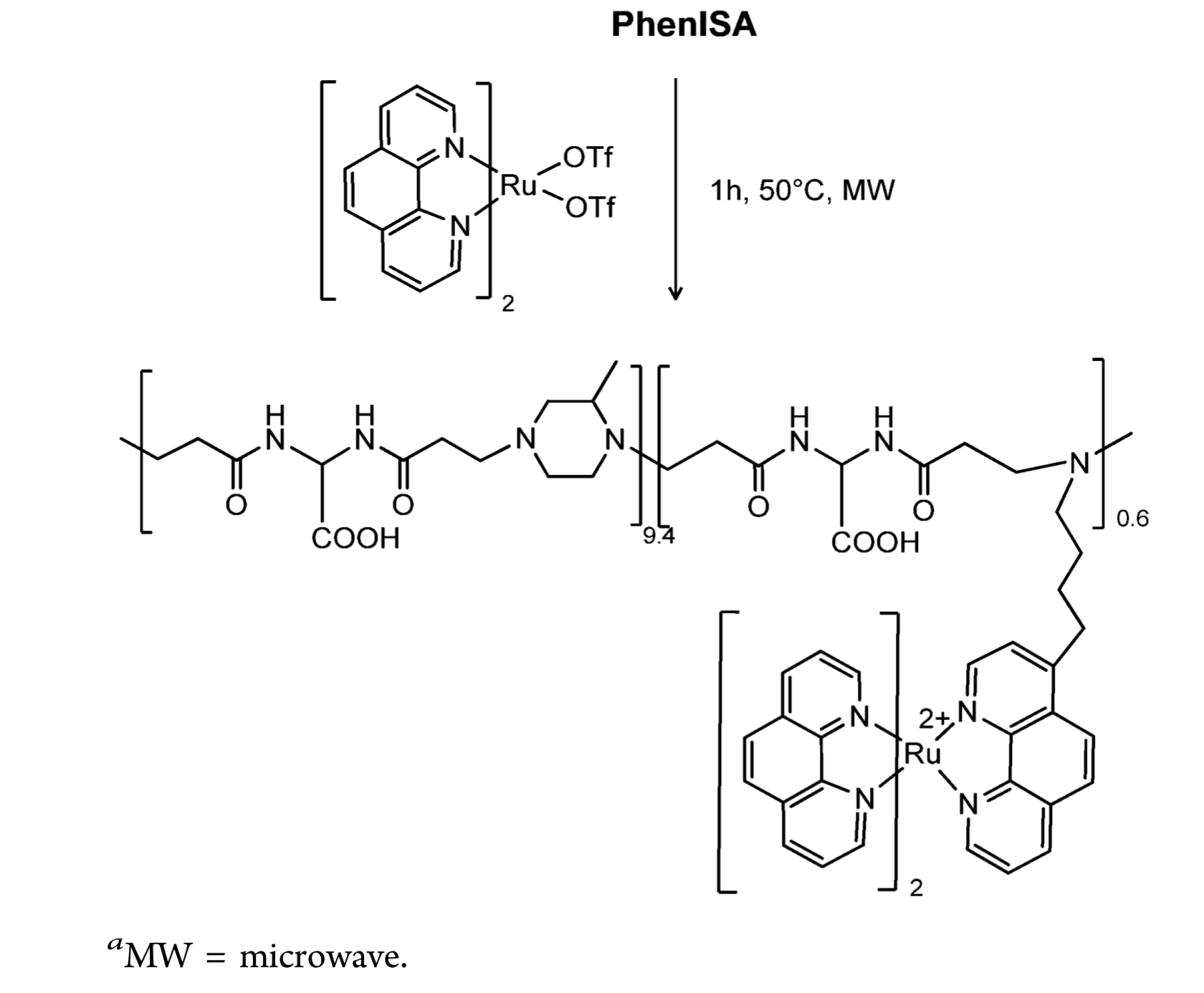 ReferencesD. Brown, A.B. Rossi J. Name Stand. Abbrev. year, volume, first page.D. Brown, A.B. Rossi, Book title, Edition, year, City, State, Publisher.AcknowledgmentsAll the authors acknowledge financial support………….. 